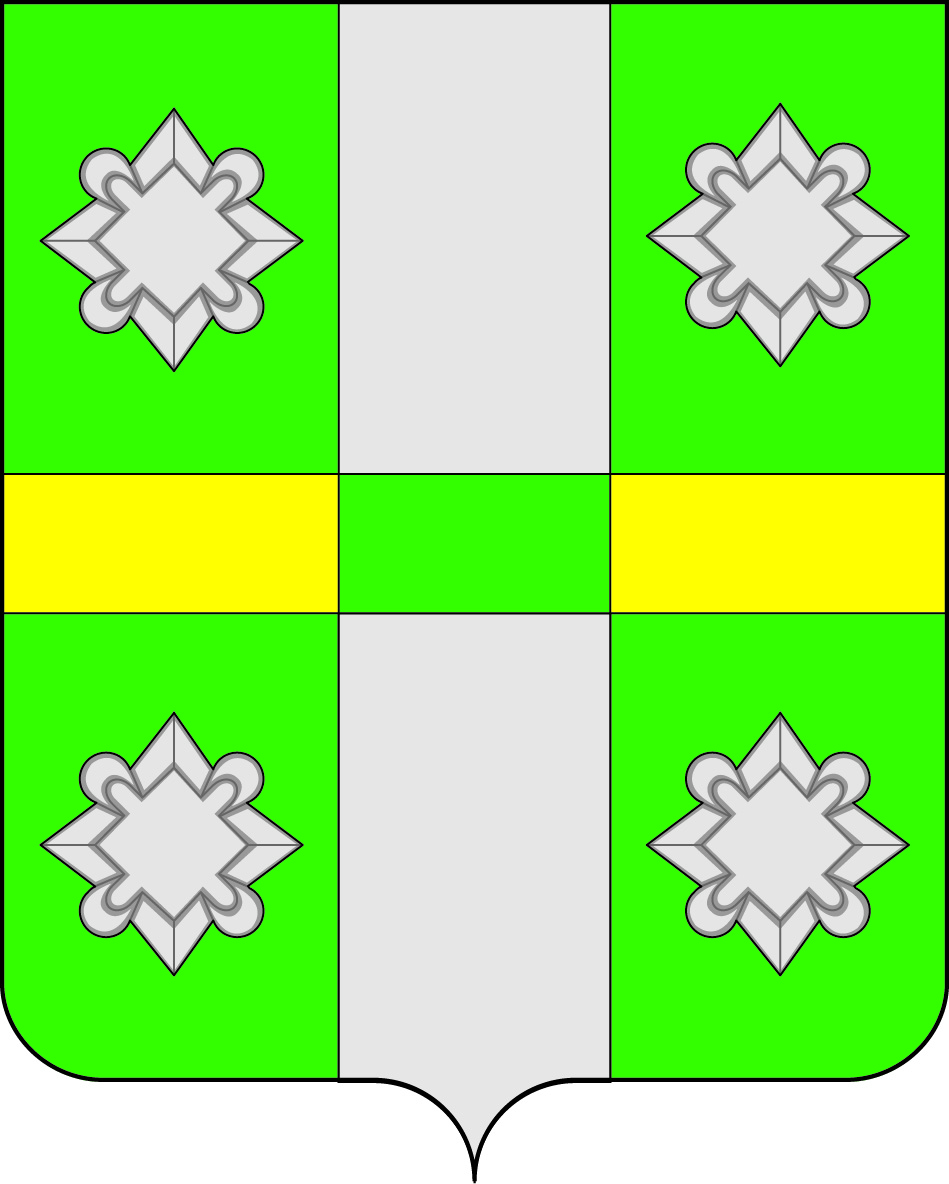 Российская ФедерацияИркутская  областьУсольское районное муниципальное образованиеА Д М И Н И С Т Р А Ц И ЯГородского поселенияТайтурского муниципального образованияР А С П О Р Я Ж Е Н И Еот  28.02.2019 г					                                          №  43 - р         р. п. Тайтурка                                  О создании патрульных групп на территории городского поселенияТайтурского муниципального образованияДля выполнения обязанностей в пожароопасный период 2019 года по патрулированию территории городского поселения Тайтурского муниципального образования, мониторинга обстановки, связанной с природными пожарами, выявлению несанкционированных палов растительности, усилению работы с населением по соблюдению правил пожарной безопасности на территории населенных пунктов городского поселения Тайтурского муниципального образования, руководствуясь Федеральным законом от 06.10.2003г №131 –ФЗ «Об общих принципах организации местного самоуправления в Российской Федерации»,руководствуясь ст. ст.  23, 46 Устава городского поселения Тайтурского  муниципального образования1.Создать патрульные  группы в населенных пунктах:-  с. ХолмушиноМешкова И. Н.- специалист администрации с. Холмушино городского поселения Тайтурского муниципального образованияЗавгородняя Е.В.- староста с. Холмушино.- д. Кочерикова Куценко Т.В.- директор муниципального учреждения «Тайтурский культурно-спортивный комплекс»Л.А. Белей - староста д. Буреть и д. Кочерикова- д. Буреть Корней М. А. - главный специалист администрации городского поселения Тайтурского муниципального образования д. Буреть, д. Кочерикова;Верхотурова А.В.- заведующая клуба д.Буреть.- р.п.ТайтуркаЛеонова Е. А.- заместитель городского поселения Тайтурского муниципального образования; Васильева М.В.- специалист администрации городского поселения Тайтурского муниципального образованияРожицын В.А.- водитель администрации городского поселения Тайтурского муниципального образования2.Патрульным группам :2.1.Выявлять  факты сжигания населением мусора на территории населенных пунктов, загораний (горения) растительности.2.2.Проводить профилактические мероприятия среди населения по соблюдению правил противопожарного режима 2.3. Определять термические точки, площадь пожара, направление и скорость распространения огня. 2.4.Осуществлять мониторинг обстановки на территории городского поселения Тайтурского муниципального образования.2.5. Взаимодействовать с ЕДДС Усольского района.3. Ведущему специалисту по кадровым вопросам и делопроизводству Гребневой К.В. опубликовать настоящее распоряжение в газете «НОВОСТИ» и разместить на официальном сайте администрации Тайтурского муниципального образования www.taiturka.irkmo.ru в информационно-телекоммуникационной сети Интернет. 4. Контроль за исполнением настоящего распоряжения оставляю за собой.Глава городского поселенияТайтурского муниципального образования                                                         С.В. Буяков                                       